Engineering Design ProjectDue 4/17/2020Learning Goal: Students will choose a project and create a design for their choice.Design Project:Choose any building project that interests you. EX: Deck, House, Sky Scrapper, Catapults, Rockets, etc.Draw out a design of your build using a ruler.Use proper Ratios. ie. 1in(on paper)=1 foot(in the build) or 1 in=1yard.  On Design drawing label both measurements and materials. Make the design as if you wanted a younger sibling to easily follow your instructions to build your project. Videos:Engineering DesignDesign SketchingEngineering ProcessEx: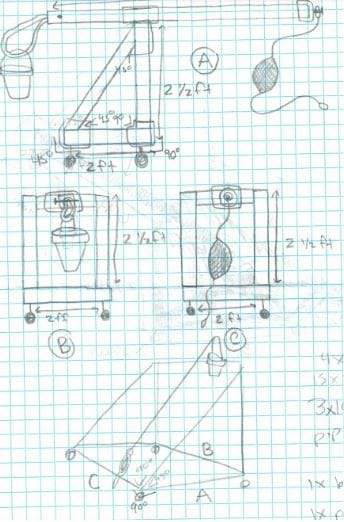 